Antrag auf Betreuung eines Kindes während des Ruhens des Unterrichts gültig für den 07. und 08. Januar  2021 Das Betreuungsangebot gilt nur für die Klassen 1 bis 6 aller Schulformen im Rahmen des für das Kind im Normalbetrieb geltenden Betreuungsumfangs. Nur Kinder mit einem gültigen Betreuungsvertrag für Ganztags- und Betreuungsangebote gemäß BASS 12-63 Nr. 2 haben einen Anspruch auf eine Betreuung über die Unterrichtszeit hinaus.1 Hiermit erklären wir als Eltern (Erziehungsberechtigte) ☐/ hiermit erkläre ich als alleinerziehendes Elternteil ☐ dass unser/mein Kind wie folgt eine Betreuung benötigt: 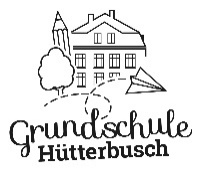 Eine Erklärung des Arbeitgebers wird nicht benötigt. Erklärung der Eltern: Wir erklären, dass wir folgende Regelungen für die Betreuungstage akzeptieren: ganztägige Maskenpflicht bzw. Einhaltung der Abstandsregelungen für bzw. durch die Kinder, kein Unterrichtsangebot im Rahmen dieser Betreuung, die Betreuung kann gemäß schulinternen Planungen von Lehrkräften und den Mitarbeiterinnen und Mitarbeitern der Ganztags- und Betreuungsangebote   gemeinsam gestaltet werden. ___________________________ 			_____________________________ Datum, Unterschrift des Elternteils 			Datum, Unterschrift des Elternteils 1 Ausnahme: Gemäß Corona-Betreuungsverordnung §1 Absatz 10 kann auch diese Personengruppe ganztägig betreut werden. Name, VornameAnschrift TelefonE-Mail AdresseName, VornameGeburtsdatumKlasse vormittagsnachmittags (Betreuungsvertrag vorhanden)Donnerstag, 07.01.21von _______ Uhr bis ________ Uhrvon _______ Uhr bis ________ UhrFreitag, 08.01.21von _______ Uhr bis ________ Uhrvon _______ Uhr bis ________ Uhr